LATVIJAS REPUBLIKA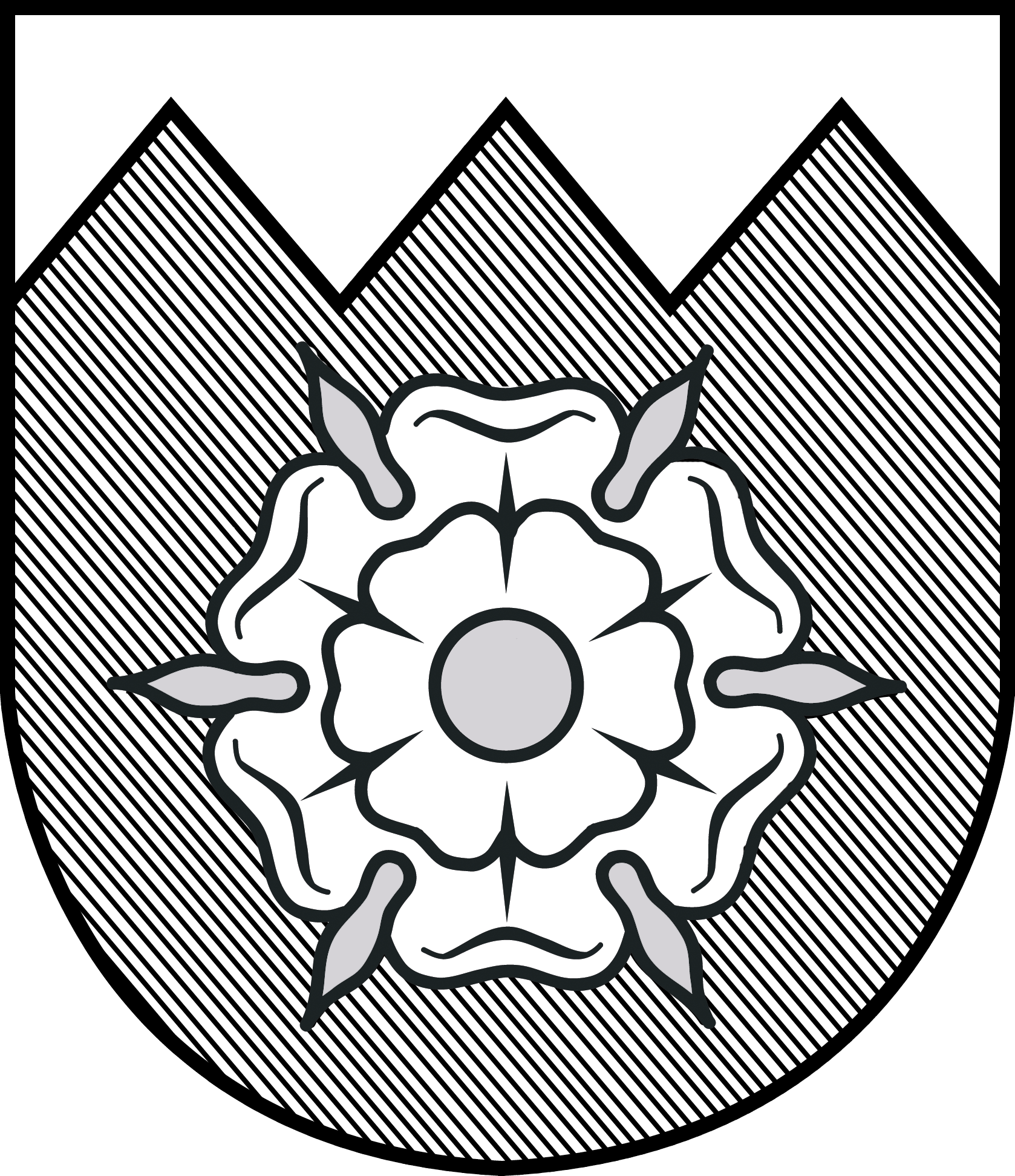 TUKUMA  NOVADA  DOME                               TERITORIĀLĀS ATTĪSTĪBAS KOMITEJASĒDES DARBA KĀRTĪBATukumā2015.gada 16.jūlijā									plkst.15:30										Nr.61. Par Tukuma novada integrētās attīstības programmas Rīcības un Investīciju plāna aktualizāciju.Ziņo: A.Šēlunda (aktualizētā programma nosūtīta atsevišķi)2. Par zemes nomu.Ziņo: V.BērzājsKomitejas priekšsēdētājs								I.Zariņš 				1.§.Par Tukuma novada integrētās attīstības programmas Rīcības un Investīciju plāna aktualizācijuIesniegt apstiprināšanai Finanšu komitejai šādu lēmuma projektu:Pamatojoties uz likuma „Par pašvaldībām” 21.panta pirmās daļas 3.punktu:1. apstiprināt Tukuma novada integrētās attīstības programmas 2011.-2017.gadam (turpmāk-Programma) aktualizēto Rīcības un Investīciju plānu (pievienots). 2. Plānojot ikgadējo pašvaldības budžetu, ievērot Programmas aktualizēto Investīciju plānu.3. Programmas Rīcības un Investīcijas plāna aktualizēto versiju publiskot pašvaldības interneta vietnē: www.tukums.lvNosūtīt :-Finanšu nodaļai-Attīstības nodaļai____________________________________________________________________________Sagatavoja Attīstības nod. (D.Keirāne), saskaņots ar Attīstības nodaļas vadītāju A.Šēlundu								Projekts2.§.Par zemes nomuIesniegt izskatīšanai Domei šādu lēmuma projektu:1.Pamatojoties uz Lidijas Naidenko (dzīvo adrese) pilnvarotās personas Lienes Kurkas (dzīvo adrese), 29.06.2015 iesniegumu (reģistrēts Domē 29.06.2015. Nr. 3845) ar lūgumu izbeigt nekustama īpašuma “Jaunozolspaļļi”, Slampes pagastā, Tukuma novadā, (kadastra Nr. 9080 008 0028) zemes vienības ar kadastra apzīmējumu 9080 008 0028 daļu 0,9 ha platībā nomu un iznomāt to Lienei Kurkai, konstatēts, ka nekustamais īpašums “Jaunozolspaļļi”, Slampes pagastā, Tukuma novadā, kadastra Nr.9080 008 0028, 26,0 ha platībā, sastāv no trijām zemes vienībām – 17,7 ha platībā ar kadastra Nr.9080 008 0028, 3,4 ha platībā ar kadastra Nr.9080 008 0069 un 4,9 ha platībā ar kadastra Nr.9080 008 0073, ir Tukuma novada pašvaldības īpašums, kura īpašumtiesības nav nostiprinātas zemesgrāmatā. Ar Tukuma novada Domes 24.07.2014. lēmumu „Par zemes nomu” prot. Nr.9., 21.§.), zemes vienība „Jaunozolspaļļi”, Slampes pagastā ar kadastra apzīmējumu 9080 008 0028 4,0 ha platībā iznomāta Olgai Briedei, 1,2 ha platībā Jurim Ērglim un 3,7 ha platībā SIA „Kalnāji”. Ar Tukuma novada Domes 28.08.2014. lēmumu „Par zemes nomu” prot. Nr.10., 31.§.), zemes vienības „Jaunozolspaļļi”, Slampes pagastā ar kadastra apzīmējumu 9080 008 0028 lauksaimniecības zemes daļa 0,9 ha platībā iznomāta Lidijai Naidenko. L.Naidenko savu īpašumu „Ozolspaļļi”, Slampes pagastā, Tukuma novadā (kadastra Nr.9080 508 0001), kurš robežojas ar pašvaldības īpašumu „Jaunozolspaļļi”, ir pārdevusi Lienei Kurkai.Pamatojoties uz likuma „Par pašvaldībām” 14.panta pirmās daļas 2.punktu, pildot savas funkcijas, pašvaldībām likumā noteiktajā kārtībā ir tiesības iegūt un atsavināt kustamo un nekustamo mantu, privatizēt pašvaldību īpašuma objektus, slēgt darījumus, kā arī veikt citas privāttiesiska rakstura darbības; 21.panta pirmās daļas 14.punktu, Dome var izskatīt jebkuru jautājumu, kas ir attiecīgās pašvaldības pārziņā, turklāt tikai dome var: noteikt, ja tas nav aizliegts vai noteikts ar likumiem vai Ministru kabineta noteikumiem, maksu par pašvaldības zemes, cita nekustamā un kustamā īpašuma lietošanu (iznomāšanu), Tukuma novada Domes 30.04.2015.saistošo noteikumu Nr.12 „Par Tukuma novada pašvaldībai piekrītošo vai piederošo neapbūvētu zemesgabalu iznomāšanu un nomas maksas noteikšanu” 15.2. apakšpunktu Nomas maksas apmērs (bez PVN) gadā tiek noteikts šādi: pārējos gadījumos – 5% apmērā no zemes kadastrālās vērtības:1.1. izbeigt zemes nomas līgumu ar Lidiju Naidenko, par zemes „Jaunozolspaļļi”, Slampes pagastā, Tukuma novadā, zemes vienības ar kadastra apzīmējumu 9080 008 0028 daļas 0,9 ha platībā nomu;1.2. iznomāt Lienei Kurkai nekustamā īpašuma “Jaunozolspaļļi”, Slampes pagastā, Tukuma novadā, zemes vienības ar kadastra apzīmējumu 9080 008 0028 daļu 0,9 ha platībā, bez apbūves tiesībām uz 5 (pieciem) gadiem, nosakot nomas maksu 5% apmērā no zemes kadastrālās vērtības (veicot zemes vienību kadastrālo uzmērīšanu, platība var tikt precizēta)Zemes lietošanas mērķis – zeme, uz kuras galvenā saimnieciskā darbība ir lauksaimniecība, NĪLM kods 0101;1.3. uzdot Lienei Kurkai līdz 2015.gada 31. augustam noslēgt zemes nomas līgumu ar Tukuma novada Slampes un Džūkstes pagastu pārvaldi.Lēmumu var pārsūdzēt Administratīvajā rajona tiesā viena mēneša laikā no tā spēkā stāšanās dienas.2. Pamatojoties uz Vinetas Puriņas (dzīvo adrese) 24.11.2014. iesniegumu (reģistrēts Domē 24.11.2015., Nr. Nr.7236) par zemes vienības „Līdums 3”, Tumes pagastā, Tukuma novadā platībā iznomāšanu, izvērtējot situāciju, konstatēts, ka nekustamais īpašums „Līdums 3”, Tumes pagastā, Tukuma novadā (kad. Nr.9084 009 0263), kas  sastāv no vienas zemes vienības 0,0590 ha  platībā ar kadastra apzīmējumu 9084 009 0263 ir Valsts rezerves fonda zeme. Zemes lietošanas mērķis - individuālo dzīvojamo māju apbūve, NĪLM kods 0601.            Pamatojoties uz Par pašvaldībām” 14.panta pirmās daļas 2.punktu, 14.panta otrās daļas 3.punktu, 21.panta pirmās daļas 14.punkta a) apakšpunktu Zemes pārvaldības likuma 17.panta pirmo daļu „Rezerves zemes fondā ieskaitīto zemes gabalu un īpašuma tiesību atjaunošanai neizmantoto zemes gabalu valdītājs ir attiecīgā vietējā pašvaldība līdz brīdim, kad Ministru kabinets izdod rīkojumu par to ierakstīšanu zemesgrāmatā uz valsts vārda vai tie tiek ierakstīti zemesgrāmatā uz vietējās pašvaldības vārda” un 17.panta otro daļu „Vietējai pašvaldībai ir tiesības iznomāt šā panta pirmajā daļā minētos zemes gabalus saskaņā ar normatīvajiem aktiem par publiskas personas zemes nomu, kuri regulē pašvaldības zemes iznomāšanu. Nomas līgumā paredz vietējās pašvaldības tiesības vienpusēji izbeigt līgumu, ja Ministru kabinets izdod rīkojumu par iznomātā zemes gabala ierakstīšanu zemesgrāmatā uz valsts vārda, ja iznomātais zemes gabals tiek iekļauts zemes konsolidācijas projektā vai arī tiek piešķirts īpašumā kā līdzvērtīgā zeme”, Tukuma novada Domes 30.04.2015. saistošo noteikumu Nr.12 „Par Tukuma novada pašvaldībai piekrītošo vai piederošo neapbūvētu zemesgabalu iznomāšanu un nomas maksas noteikšanu” 15.1.apakšpunktu Nomas maksas apmērs (bez PVN) gadā tiek noteikts šādi: par rezerves zemes fonda zemes iznomāšanu - 2,5% apmērā no zemes kadastrālās vērtības2.1. iznomāt Vinetai Puriņai nekustamā īpašuma „Līdums 3”, Tumes pagastā, Tukuma novadā (kadastra Nr.9084 009 0263), zemes vienību 0,0590 ha platībā ar kadastra apzīmējumu 9084 009 0263  uz 5 (pieciem) gadiem un bez apbūves tiesībām, nosakot nomas maksu – 2,5% apmērā no zemes kadastrālās vērtības gadā (veicot zemes vienību kadastrālo uzmērīšanu, platība var tikt precizēta); Zemes lietošanas mērķis – individuālo dzīvojamo māju apbūve, NĪLM kods 0601.2.2. uzdot Vinetai Puriņai līdz 2015.gada 31.augustam noslēgt zemes nomas līgumu ar Tukuma novada Tumes un Degoles pagastu pārvaldi;2.3. noteikt, ka pašvaldībai ir tiesības vienpusēji izbeigt līgumu, ja Ministru kabinets izdod rīkojumu par iznomātā zemes gabala ierakstīšanu zemesgrāmatā uz valsts vārda, ja iznomātais zemes gabals tiek iekļauts zemes konsolidācijas projektā vai arī tiek piešķirts īpašumā kā līdzvērtīgā zeme.Lēmumu var pārsūdzēt Administratīvajā rajona tiesā viena mēneša laikā no tā spēkā stāšanās dienas.Nosūtīt :-Īpašumu nod.-Izraksti 2x_______________________________________Sagatavoja Īpašumu nod. V.Bērzājs.